Publicado en Madrid el 12/01/2021 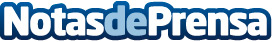 Qustodio analiza las 7 apps de videojuegos más bloqueadas por las familias españolas esta NavidadEl gasto digital en videojuegos durante el 2020 ha sido el más alto de la historia consiguiendo recaudar más de 100 millones de eurosDatos de contacto:Redacción648183184Nota de prensa publicada en: https://www.notasdeprensa.es/qustodio-analiza-las-7-apps-de-videojuegos-mas Categorias: Sociedad Juegos Ciberseguridad Ocio para niños Dispositivos móviles Gaming http://www.notasdeprensa.es